(O quadro abaixo somente deverá ser preenchido se os documentos a serem eliminados necessitarem de comprovação de aprovação das contas pelos órgãos competentes).Orientação sobre o preenchimento:Campo (a) código de classificação – preencher código numérico correspondente ao documento de acordo com o Plano de Classificação de Documentos do   Estado;Campo (b) descrição dos conjuntos documentais a serem eliminados – preencher com o nome do documento/classe de acordo com o Plano de Classificação de Documentos do Estado; Campo (c)  datas-limite de cada conjunto documental – preencher com o ano mais antigo e o ano mais recente, indicando o início e o término do período que abrange os documentos dos conjuntos a serem eliminados, separados por hífen (-) sem interrupção da seqüência e por barra (/) quando há interrupção (ex: 1991, 1992, 1993, 1995 deve-se inserir no campo 1991-1993/1995);Campo (d) quantidade e especificação das unidades de arquivamento – preencher a quantidade de embalagens, utilizadas no acondicionamento dos documentos a serem eliminados e a especificação, informado se as unidades de arquivamento são caixas, pacotilhas, processos, pastas, entre outros. Ver a IN-16 -   ANEXO IV – CONVERSÃO EM METROS LINEARES;Campo (e) observações e/ou justificativas – preencher com informações ou justificativas úteis ao esclarecimento das informações contidas nos campos e conclusão dos períodos não quantificados numericamente na tabela de temporalidade (ex: até a vigência – informar que o período de vigência do contrato foi finalizado; até o julgamento da ação – informar que a ação foi julgada; até a conclusão do procedimento – informar que o procedimento foi concluído; guarda por amostragem, etc.); F.006/2022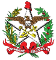 ESTADO DE SANTA CATARINASECRETARIA DE ESTADO DA SAÚDE (SES-SC)DIGITAR A SUPERINTENDÊNCIADIGITAR A DIRETORIADIGITAR A GERÊNCIALISTAGEM DE ELIMINAÇÃO DE DOCUMENTOSORGÃO ENTIDADE: SES/SCUNIDADE/SETOR: (Indicar o nome da Unidade/Setor que eliminará os documentos na listagem, acompanhado das siglas respectivas)LISTAGEM No________/_____    _________/_________(No ./ANO  ÓRGÃO/SETOR) CÓDIGO DE CLASSIFICAÇÃODESCRIÇÃO DOS CONJUNTOS DOCUMENTAISDATAS LIMITESQUANTIDADE E ESPECIFICAÇÃO DA UNIDADE DE ARQUIVAMENTOOBSERVAÇÃO(a)(b)(c)(d)(e)Conta(s) do(s) exercício(s) de:Conta(s) aprovada(s) pelo órgão competente em: Documento Oficial que registra a aprovação, órgão que aprovou, data, e meio de divulgaçãoFlorianópolis,          de                                            de 2022.Aldo Baptista Neto Secretário de Estado da Saúde(documento assinado eletronicamente) Giselle Tibúrcio MatildfesPresidente da CPAD(documento assinado eletronicamente) 